Samodzielny Publiczny Zakład Opieki Zdrowotnej Warszawa-Ursynów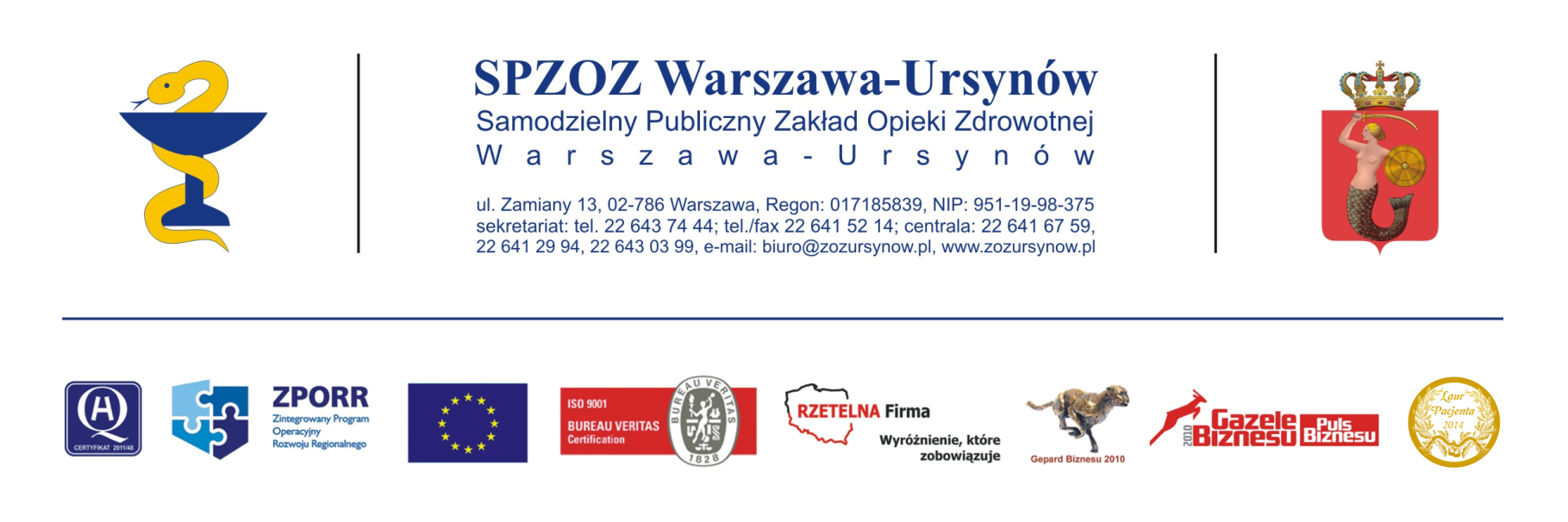 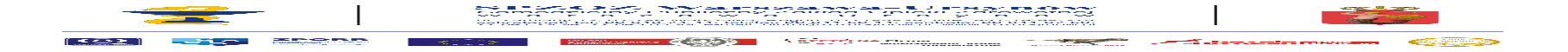 pilnie zatrudni PIELĘGNIARKIdo pracy w przychodniach na terenie UrsynowaWymagania: Wykształcenie wyższe (licencjat lub magister pielęgniarstwa).Czynne prawo wykonywania zawodu.Ukończone kursy i/lub specjalizacje (ewentualnie w trakcie nauki):kurs kwalifikacyjny w dziedzinie pielęgniarstwa rodzinnego lub posiada tytuł specjalisty w dziedzinie pielęgniarstwa: pediatrycznego, środowiskowego, środowiskowo-rodzinnego, przewlekle chorych i niepełnosprawnych, opieki długoterminowej,                        w ochronie zdrowia pracujących, środowiska nauczania i wychowania, zachowawczego, promocji zdrowia i edukacji zdrowotnej,kurs specjalistyczny w zakresie szczepień ochronnych,kurs specjalistyczny w zakresie wykonywania i interpretacji zapisu EKG,specjalizację lub kurs kwalifikacyjny z pielęgniarstwa diabetologicznego.Umiejętność obsługi komputera.Umiejętność pracy w zespole Rzetelność, sumienność i uczciwość, wysoka kultura osobista Doświadczenie zawodowe mile widziane Oferujemy: Stabilne zatrudnienie w przyjaznej atmosferze.Wybór formy zatrudnienia (umowa o pracę, kontrakt, zlecenie).Praca od poniedziałku do piątku.Osoby zainteresowane prosimy o przesyłanie aplikacji na adres e-mail: kadry@zozursynow.pl